様式第１号（第６条関係）　年　月　日伊予市長　武智　邦典　様令和４年度伊予市版応援金（中小企業者等支援分）申請書兼請求書下記のとおり応援金の交付を受けたいので、以下のことを同意・宣誓の上、申請します。添付書類　⑴　国の事業復活支援金又は愛媛県の令和３年度えひめ版応援金（第３弾）若しくは令和３年度えひめ版応援金（第４弾）の交付決定通知書の写し　⑵　個人にあっては本人確認証の写し、法人にあっては法人登記簿謄本（３か月以内のもの）　⑶　市税完納証明書（令和４年８月11日以降のもの）　⑷　振込先口座の通帳の写し　⑸　その他市長が必要と認める書類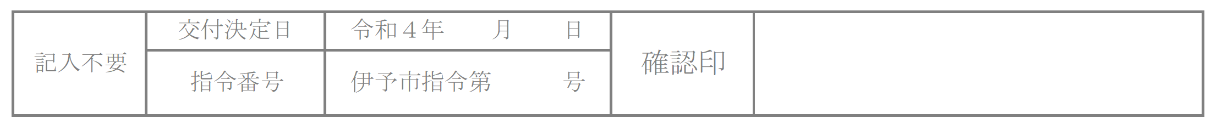 申請者住　所（法人は所在地）主たる業　種申請者事業者名（屋号）事業形態（どちらかに○を）個人・法人（法人の場合）担当者名申請者事業主氏名（法人は役職・代表者名）連絡先電話番号交付申請・請求額※該当するいずれかに☑を入れてください。交付申請・請求額※該当するいずれかに☑を入れてください。交付申請・請求額※該当するいずれかに☑を入れてください。□　個人（100,000円）□　個人（100,000円）□　個人（100,000円）□　法人（150,000円）□　法人（150,000円）交付を受けた給付金※該当するいずれかに☑を入れてください。交付を受けた給付金※該当するいずれかに☑を入れてください。交付を受けた給付金※該当するいずれかに☑を入れてください。□　国の事業復活支援金□　国の事業復活支援金□　国の事業復活支援金□　えひめ版応援金　　（第３弾、第４弾）□　えひめ版応援金　　（第３弾、第４弾）振込先口座金融機関支店支店振込先口座金融機関口座種別口座種別普通・当座口座番号口座番号振込先口座フリガナ振込先口座口座名義人